Правовое воспитаниеКлассный час в 3 классена тему:«Государство и права детей».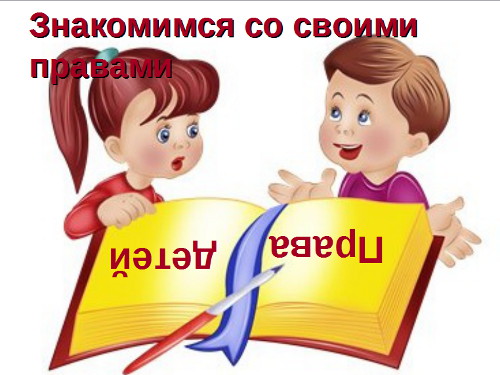                                                                                     Классный час                                                                        подготовила и  провела                                                                         учитель начальных  классов                                                                        Красноармейской ОШ I-III ступеней                                                                        Белоконева Е.С.2014 годЦель: Сформировать представления у детей об их правах и обязанностях;                 воспитывать дисциплинированность, ответственность; уважение к                        старшим.Оборудование: набор плакатов «Права ребёнка», плакаты для заданий, рассказ                                       А.П.Чехова «Ванька».Ход мероприятияI. Организационный моментВы готовы поработать? (Да!)Вы готовы отвечать? (Да!)Вы готовы, если надо,Что-то вспомнить и узнать? (Да!)Ну а главное – готовыВы сегодня рассуждать? (Да!)II. Сообщение темы классного часа. Формулировка цели.Ну, раз вы приготовились к работе, тогда мы поговорим на очень важную тему, которая касается каждого из вас: «Государство и права детей».Ваша задача – узнать как можно больше о своих правах и о том, как их можно защитить.III. Актуализация знаний.Игра-разминка поможет вам вспомнить, в каком государстве вы живёте:    Вижу чудное приволье,    Вижу нивы и поля.    Это русское раздолье,    Это русская земля!    Слышу песни жаворонка,    Слышу трели соловья.    Это русская сторонка,    Это Родина моя!- Как называется наша Родина? (Россия)- Как звучит полное название государства? (Российская Федерация)     2. Отгадайте ребус и тогда сможете прочитать фразу: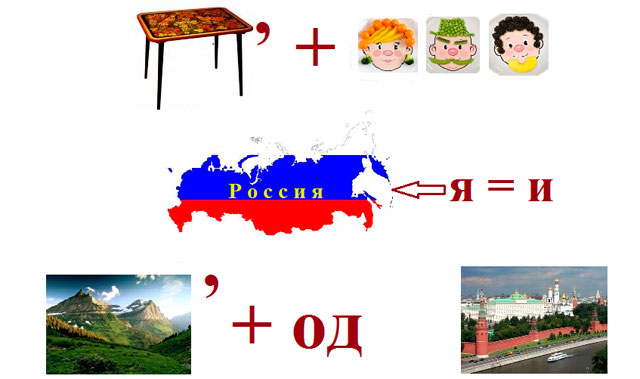 Ключ к ребусу: Столица России – город Москва.3. Выбери изображения символов России: флага, герба.	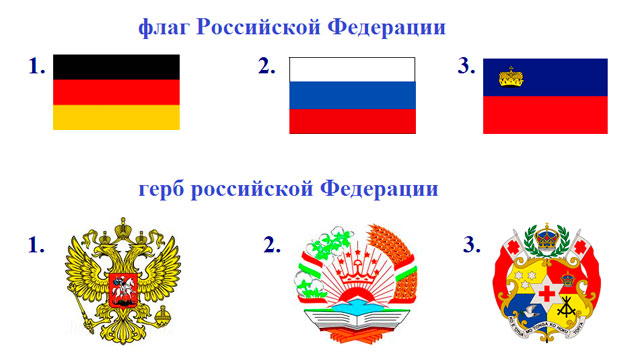 Ключ к ребусу: флаг России – изображение 2, герб России – изображение 1.4. Прослушайте три музыкальных сюжета и выберите гимн России.5. Отгадав загадку, узнаете, какое дерево является символом России:Русская красавица стоит на поляне,В зеленой кофточке, в белом сарафане (берёза)6. Вспомните, как называется основной закон нашего государства. (Конституция)IV. Уточнение и дополнение детей знаний о своих правах.- Ребята, вот вы и вспомнили, в каком государстве живёте. Россия – это правовое государство.- Кто объяснит, что это значит?- Верно, наше государство живёт по законам, которые защищают права всех её граждан, независимо от возраста, национальности, пола. В России все граждане обладают равными правами. Каждый ребёнок с момента рождения взят под охрану государства, а это значит, что у детей тоже есть права, нарушить которые никто не может.- Как вы понимаете, что такое права человека, права ребёнка?- Верно, это самое ценное, что есть у человека, что даёт ему возможность жить полноценной, счастливой жизнью, быть живым и здоровым, развиваться, проявить себя.- Кто знает, какие права есть у детей? Рассмотрим иллюстрации и расскажем об основных правах ребёнка в нашем государстве:1.  Право на жизнь.2.  Право на имя, отчество и фамилию.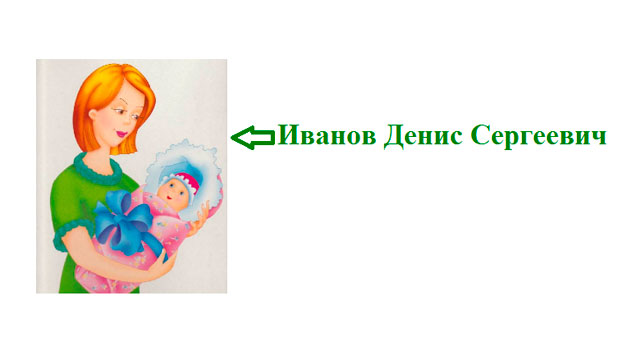 3.  Право жить и воспитываться в семье.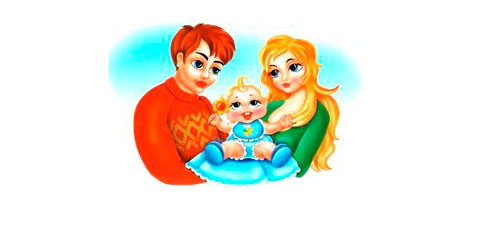 4.  Право на образование.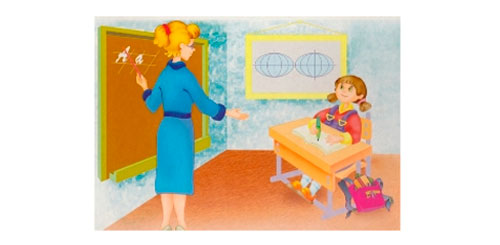 5.  Право на медицинское обслуживание.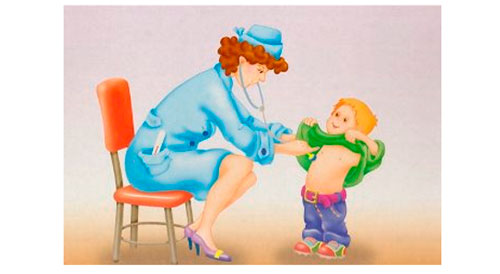 6.  Право на защиту своих прав.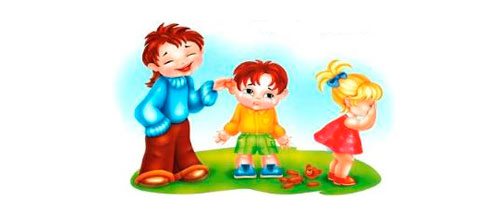 7.  Право на полноценное питание и приемлемый образ жизни.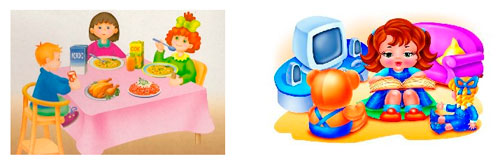 8.  Право на отдых и досуг.	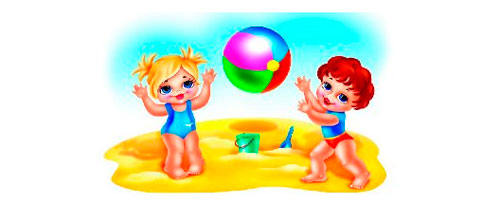 - Все эти права записаны в законах, а это значит, что нарушать их, отнимать у вас никто не может. Человек, который нарушает ваши права, совершает преступление,  он несёт ответственность перед государством.Что же это за законы, которые обеспечивают вам, ребята ваши права?Таких законов много и приняты они не только в нашей стране, но и в других странах мира.Самым первым законом, защищающим права детей, стала «Конвенция о правах ребёнка».  Она была принята 20 ноября 1989 года правительствами 170 стран. Этому закону подчиняется весь мир, в том числе и Россия. Другие законы, гарантирующие права ребёнка в нашей стране:Конституция Российской Федерации;Семейный кодекс Российской Федерации;Федеральный закон "Об основных гарантиях прав ребенка в Российской Федерации";Федеральным законом "Об образовании".V. Закрепление.- Оказывается не всегда  в России, да и в других государствах были у людей  права. Так было очень давно, в старину. Никаких прав не имели рабы и пленники, жившие в государствах древней Европы, чернокожие рабы  Америки, крепостные крестьяне  старой России.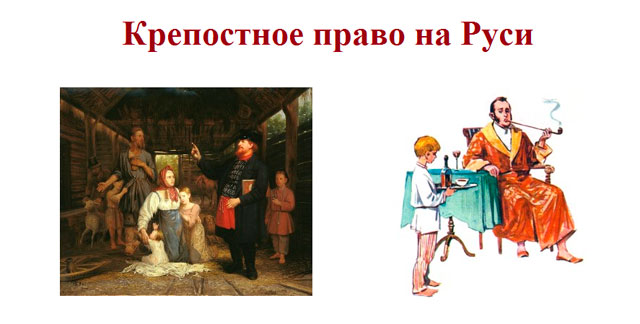 Как  это было нам рассказывает писатель Сергей Алексеев в повести «История крепостного мальчика» (можно взять рассказ А.П.Чехова «Ванька»).(Чтение учителем рассказа)- Расскажите о ваших впечатлениях.- Почему вам стало жалко Митьку?- Какие права ребёнка были нарушены и кем?- Возможна ли такая ситуация в наше время, почему?VI. Игра-заключение- У каждого гражданина России, есть не только права, но и обязанности. О своих обязанностях не должны забывать и вы.- Послушайте стихи. О каких своих обязанностях забыли дети? (Стихи читают заранее подготовленные дети)1. "Разгром"Мама приходит с работы,Мама снимает боты,Мама приходит в дом,Мама глядит кругом.- Был на квартиру налёт?- Нет.- К нам заходил бегемот?- Нет.- Может быть, дом не наш?- Наш.- Может, не наш этаж?- Наш.Просто приходил Серёжка,Поиграли мы немножко.- Значит это не обвал?- Нет.- Значит, слон не танцевал?- Нет.- Очень рада. Оказалось,Я напрасно волновалась.                                                             Э.Успенский2. «Драка»Я без шишек и царапинНе могу прожить и дня.У меня характер папин –Лезет драка из меня.Пять минут сидел я тихо,Рисовал людей, дома…Только драка, свистнув лихо,Снова вылезла сама!                                                                         Лидия Огурцова 3. «Врунишка»Было раз - разбил я чашку,Все свалил на брата Сашку.Только мама как-то сразуНе поверила рассказу.Мне досталось не за чашку -За обиженного Сашку.                                                 Елена Стеквашова4. «Про одного ученика и шесть единиц». (Отрывок)Пришел из школы ученикИ запер в ящик свой дневник.Где твой дневник? - спросила мать.Пришлось дневник ей показать.Не удержалась мать от вздоха,Увидев надпись: "Очень плохо".Узнав, что сын такой лентяй,Отец воскликнул: - Шалопай!                                                  С.Маршак5. «Любочка». (Отрывок)Едет Любочка в трамвае —Она билета не берет.Всех локтями раздвигая,Пробирается вперед.Говорит она, толкаясь:— Фу! Какая теснота!—Говорит она старушке:— Это детские места.                                                             А. Барто      VII. Итог- Кто считает, что он не зря провёл время на классном часе. Объясните, почему?